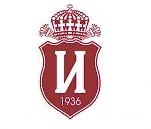 УНИВЕРСИТЕТСКА МНОГОПРОФИЛНА БОЛНИЦА ЗА АКТИВНО ЛЕЧЕНИЕ·ЦАРИЦА ЙОАННА-ИСУЛ· ЕАД	Булстат: 831605806 гр. София 1527, ул. “Бяло море” № 8; тел: (+359 2) 9432 170, факс: (+359 2) 9432 144, 9432 180http://www.isul.eu/·ЦАРИЦА ЙОАННА· 					 	      ИСУЛ                                                                                                                                                                   УТВЪРЖДАВАМ,                                                                                    ИЗПЪЛНИТЕЛЕН ДИРЕКТОР                                                                                           ПРОФ. Д-Р БОЙКО КОРУКОВ, ДМ,				Д  О  К  У  М  Е  Н  Т  А  Ц  И  Яза участие в процедура на възлагане на обществена поръчкапо реда на Глава 26, на стойност по чл. 20, ал. 3, т. 2 от ЗОП с предмет„Доставка на тонери за УМБАЛ „Царица Йоанна-ИСУЛ” ЕАД”гр. София 2018 г.С Ъ Д Ъ Р Ж А Н И Е	Раздел I. Обява за обществена поръчка на стойност по чл.20, ал.3, т.2 от ЗОП	Раздел II. Общи указания за подготовка на офертата	Раздел III. Критерий за възлагане	            Раздел IV. Образци на документи /Приложения №№ 1÷10/ 		Раздел V. Проект на договор	Раздел VI. Техническа спецификацияРаздел ІОбява за обществена поръчка на стойност по чл.20, ал.3, т.2 от ЗОП*приложено на отделен файлРаздел ІІ.Общи указания за подготовка на офертата	1. Предмет на обществената поръчка: Предметът на настоящата обществената поръчка е „Доставка на тонери за УМБАЛ „ЦАРИЦА ЙОАННА-ИСУЛ”ЕАД”. Обхватът на поръчката е доставка на тонери, предназначени за наличните в лечебното заведение мултифункционални устройства и за принтерите, свързани с медицинска апаратура, и на барабани за тях. Техническата спецификация се състои от 59 артикула /тонери+барабани/. Разделянето на обособени позиции е нерационално, тъй като предметът на обществената поръчка не съдържа в себе си дейност, която може да бъде отделена и възложена като самостоятелен предмет на обществена поръчка. Обхватът обществената поръчка и основните параметри на артикулите са подробно описани в Раздел VІ. Техническа спецификация за изпълнение на обществената поръчка от настоящата документация за участие. *Оферирането по всички артикули е задължително!  * Предлаганите консумативи следва да са оригинални за съответните модели, и произведени от производителя на съответната марка техника.* Под „оригиналeн” консуматив се разбира такъв, който е нов, неупотребяван и е произведен от производителя на съответната търговска марка принтер или от оторизирани от него лица и при използването на които се запазва гаранцията на техниката, предоставена от производителя. 	2. Правно основание за откриване на процедурата – чл.187 от ЗОП.	3. Вид на процедурата – Събиране на оферти с обява. Възлагането на обществената поръчка ще се осъществи чрез публикуване на обява за събиране на оферти, изготвена по образец, утвърден от изпълнителния директор на АОП, до всички заинтересовани лица. Обявата заедно със съпътстващата я документация се публикува на интернет страницата на УМБАЛ „Царица Йоанна-ИСУЛ”ЕАД www.isul.eu, в Профил на купувача www.isul.eu/Profil_na_kupuvacha.htm,  в Раздел  www.isul.eu/Obiavi_art20_ZOP/Oferti_obiava/Obiavi_art20_ZOP_23.html             4. Място на изпълнение на поръчката – УМБАЛ "Царица Йоанна-ИСУЛ" ЕАД, ул. "Бяло море" № 8 гр. София, отдел „Снабдяване”.            5. Срокове:5.1. Срок на валидност на офертите - 60 календарни дни, считано от крайния срок за подаване на офертите. През този срок всеки участник е обвързан с условията на представената от него оферта.             5.2. Срок на договора – една година от датата на сключване на договора.             5.3. Срок за изпълнение на доставките - доставките ще се извършват периодично, по писмени заявки на Възложителя, като количествата зависят от текущите потребности, в срок до 72 часа, считано от часа, последващ часа на получаване на заявката. 	6. Прогнозна стойност на поръчката (максимален финансов ресурс, предвиден от Възложителя за изпълнение на поръчката) – 60 000.00 лв. без ДДС.     	7. Условия и начин на плащане: Плащането ще се извърши чрез банков превод, по посочена сметка от изпълнителя, отложено до 60 дни след доставката и представяне на фактура. Условието е съобразено с разпоредбата на чл.3, ал.5 на Закона за Лечебните заведения и чл. 303а, ал. 2 на Търговския закон. Средствата се осигуряват от приходи по договор с НЗОК.	8. Изисквания към участниците по отношение на личното им състояние и съответствието им с критериите за подбор. Основания за отстраняване.	В обявената обществена поръчка може да участва всяко българско или чуждестранно физическо или юридическо лице, както и техни обединения, което отговаря на условията и изискванията, предвидени в:- Търговския закон (ТЗ);- Закона за обществените поръчки (ЗОП и ППЗОП);- Закона за противодействие на корупцията и за отнемане на незаконно придобитото имущество (ЗПКОНПИ);- Закон за мерките срещу изпирането на пари (ЗМИП);- Закона за икономическите и финансовите отношения с дружествата, регистрирани в юрисдикции с преференциален данъчен режим, свързаните с тях лица и техните действителни собственици (ЗИФОДРЮПДРСЛТДС) и други нормативни актове, свързани с предмета на обществената поръчка, както и на изискванията на Възложителя, посочени в настоящата документация за участие.В случай, че участникът е обединение, което не е регистрирано като самостоятелно юридическо лице, участникът представя оригинал или заверено копие от документ, от който да е видно правното основание за създаване на обединението, както и следната информация във връзка обществената поръчка:правата и задълженията на участниците в обединението;разпределението на отговорността между членовете на обединението;дейностите, които ще изпълнява всеки член на обединението.Участниците в обединението трябва да определят партньор, който да представлява обединението за целите на поръчката, като същият може да е посочен в договора, или в друг документ, подписан от членовете на обединението. В документа за създаване на обединението задължително следва да има клауза, според която членовете на обединението отговарят при условията на солидарна отговорност за изпълнение на поръчката, ако същата бъде възложена за изпълнение на обединението. Не се допускат промени в състава на обединението след подаване на офертата. Когато участникът, определен за изпълнител е неперсонифицирано обединение на физически и/или юридически лица, възложителят няма изискване за създаване на юридическо лице, но договорът за обществена поръчка се сключва след като изпълнителят представи пред възложителя заверено копие от удостоверение за данъчна регистрация и регистрация по БУЛСТАТ на създаденото обединение или еквивалентни документи съгласно законодателството на държавата, в която обединението е установено. 	При участие на клон на чуждестранно лице се спазват изискванията на чл. 36 от ППЗОП.Лице, което участва в обединението или е дало съгласие и фигурира като подизпълнител в офертата на друг участник, не може да представя самостоятелна оферта.	В настоящата обществена поръчка едно физическо или юридическо лице може да участва само в едно обединение.	* Съгласно чл. 46, ал. 1 от ППЗОП участниците са длъжни да уведомят писмено възложителя в 3-дневен срок, в случай че се окажат свързани лица с друг участник в настоящата поръчка.	8.1.Изисквания към участниците по отношение на личното им състояние. Прилагане на основанията за отстраняване.	А/ Изисквания към участниците по чл. 54, ал.1 от ЗОП относно личното състояние - основания за задължително отстраняване. 	Нормативно установените изисквания на чл. 54, ал. 1 от ЗОП относно личното състояние на участниците са абсолютно задължителни, и Възложителят отстранява от участие в процедурата участник, когато:	► е осъден с влязла в сила присъда, освен ако е реабилитиран, за престъпление по чл.108а, чл. 159а–159г, чл.172, чл.192а, чл.194–217, чл.219–252, чл.253–260, чл.301-307, чл. 321, 321а и чл. 352–353е от Наказателния кодекс;	► е осъден с влязла в сила присъда, освен ако е реабилитиран, за престъпление, аналогично на тези по т.1, в друга държава членка или трета страна;	► има задължения за данъци и задължителни осигурителни вноски по смисъла на чл.162, ал.2, т.1 от ДОПК и лихвите по тях, към държавата или към общината по седалището на възложителя и на кандидата или участника, или аналогични задължения, установени с акт на компетентен орган, съгласно законодателството на държавата, в която кандидатът или участникът е установен, освен ако е допуснато разсрочване, отсрочване или обезпечение на задълженията или задължението е по акт, който не е влязъл в сила;	► е налице неравнопоставеност в случаите по чл. 44, ал. 5 от ЗОП;	► е установено, че: 	- е представил документ с невярно съдържание, свързан с удостоверяване липсата на основания за отстраняване или изпълнението на критериите за подбор;	- не е предоставил изискваща се информация, свързана с удостоверяване липсата на основания за отстраняване или изпълнението на критериите за подбор;	► е налице конфликт на интереси, който не може да бъде отстранен.	Когато участникът е обединение от физически и/или юридически лица, изискванията по чл. 54, ал.1, т.1÷5 и т.7 от ЗОП се прилагат за всеки член на обединението;	Когато участникът е посочил, че ще използва подизпълнители, изискванията по чл.54, ал.1, т.1÷5 и т.7 от ЗОП се прилагат за всеки от тях.	За доказване на съответствието с посоченото изискване участниците следва да представят декларация по чл. 97, ал. 5 от ППЗОП за липсата на обстоятелствата по чл. 54, ал. 1, т. 1÷5 и 7 от ЗОП /по образците от документацията/. 	Б/ Изисквания към участниците по чл. 55, ал.1, т. 1 и т. 4 от ЗОП: 	Възложителят ще отстрани от участие в процедурата участник, за когото е налице някое от следните обстоятелства:	► обявен е в несъстоятелност или е в производство по несъстоятелност, или е в процедура по ликвидация, или е сключил извънсъдебно споразумение с кредиторите си по смисъла на чл. 740 от Търговския закон, или е преустановил дейността си, а в случай че кандидатът или участникът е чуждестранно лице – се намира в подобно положение, произтичащо от сходна процедура, съгласно законодателството на държавата, в която е установен; 	► доказано е, че е виновен за неизпълнение на договор за обществена поръчка, довело до предсрочното му прекратяване, изплащане на обезщетения или други подобни санкции, с изключение на случаите, когато неизпълнението засяга по-малко от 50 на сто от стойността или обема на договора;	Когато участникът е обединение от физически и/или юридически лица, изискванията по чл.55, ал.1, т.1 и т.4 от ЗОП се прилагат за всеки член на обединението;	Когато участникът е посочил, че ще използва подизпълнители при изпълнение на поръчката, изискванията по чл.55, ал.1, т.1 и т.4 от ЗОП се прилагат за всеки от тях. 		За доказване на съответствието с посоченото изискване участниците следва да представят декларация за липсата на обстоятелствата по чл. 55, ал. 1, т. 1 и т.4 от ЗОП /свободен текст/. 	8.2. Мерки за доказване на надеждност 	А/На основание чл. 56 от ЗОП участник, за когото са налице основания за отстраняване по чл. 54, ал. 1 от ЗОП и посочените от възложителя обстоятелства по чл. 55, ал. 1 от ЗОП, има право да представи доказателства, че е предприел мерки, които гарантират неговата надеждност, въпреки наличието на съответното основание за отстраняване. За тази цел кандидатът или участникът може да докаже, че: ►е погасил задълженията си по чл. 54, ал. 1, т. 3 от ЗОП, включително начислените лихви и/или глоби или че те са разсрочени, отсрочени или обезпечени;►е платил или е в процес на изплащане на дължимо обезщетение за всички вреди, настъпили в резултат от извършеното от него престъпление или нарушение;►е изяснил изчерпателно фактите и обстоятелствата, като активно е съдействал на компетентните органи, и е изпълнил конкретни предписания, технически, организационни и кадрови мерки, чрез които да се предотвратят нови престъпления или нарушения.►е платил изцяло дължимото вземане по чл. 128, чл. 228, ал. 3 или чл. 245 от Кодекса на труда.Възложителят преценява предприетите от кандидата или участника мерки, като отчита тежестта и конкретните обстоятелства, свързани с престъплението или нарушението.В случай че предприетите от кандидата или участника мерки са достатъчни, за да се гарантира неговата надеждност, възложителят не го отстранява от процедурата.Мотивите за приемане или отхвърляне на предприетите мерки и представените доказателства се посочват в решението за класиране или прекратяване на процедурата.Участник, който с влязла в сила присъда или друг акт съгласно законодателството на държавата, в която е произнесена присъдата или е издаден актът, е лишен от правото да участва в процедури за обществени поръчки или концесии, за времето, определено с присъдата или акта, няма право да използва възможността да представи доказателства, че е предприел мерки, които гарантират неговата надеждност.Като доказателства за надеждността на кандидата или участника се представят следните документи:►по отношение на обстоятелствата по чл. 56, ал. 1, т. 1 и 2 ЗОП  – документ за извършено плащане или споразумение, или друг документ, от който да е видно, че задълженията са обезпечени или че страните са договорили тяхното отсрочване или разсрочване, заедно с погасителен план и/или с посочени дати за окончателно изплащане на дължимите задължения или е в процес на изплащане на дължимо обезщетение;	►по отношение на обстоятелството по чл. 56, ал. 1, т. 3 ЗОП  – документ от съответния компетентен орган за потвърждение на описаните обстоятелства.	8.3. Доказване липсата на основания за отстраняване	За доказване на липсата на основания за отстраняване участникът, избран за изпълнител, представя:►за обстоятелствата по чл.54, ал.1, т.1 от ЗОП – свидетелство за съдимост;►за обстоятелството по чл.54, ал.1, т.3 от ЗОП – удостоверение от органите по приходите и удостоверение от общината по седалището на възложителя и на участника;►за обстоятелствата по чл. 55, ал.1, т.1 от ЗОП – удостоверение, издадено от Агенцията по вписванията.	*Документите се представят и за членовете на обединението, за подизпълнителите и третите лица, ако има такива. 	*Възложителят няма право да изисква представянето на документите за доказване на липсата на основания, когато обстоятелствата в тях са достъпни чрез публичен безплатен регистър или информацията или достъпът до нея се предоставя от компетентния орган на възложителя по служебен път.	*Участниците са длъжни да уведомят писмено възложителя в 3-дневен срок от настъпване на обстоятелство по чл. 54, ал. 1 от ЗОП, или посоченото от възложителя основание по чл. 55, ал. 1 ЗОП. 	8.4. Изисквания към участниците, свързани с критериите за подбор.	С критериите за подбор се определят минималните изисквания за допустимост на офертите.           8.4.1.Изисквания относно годността /правоспособността/ на участниците за упражняване на професионална дейност:        	Участниците трябва да са регистрирани като търговци по българското законодателство или по законодателство на държава-членка на Европейския съюз.	8.4.2. Изисквания относно икономическото и финансовото състояние на участниците: 	Възложителят не поставя изисквания към икономическото и финансовото състояние на участниците в процедурата.		8.4.3. Изисквания относно техническите възможности на участниците – технически и професионални способности: Участниците трябва да прилагат система за управление на качеството, сертифицирана по EN ISO 9001:2008 или еквивалентен с обхват, сходен с предмета на обществената поръчка и система за управление на околната среда сертифицирана по EN ISO 14001:2004 или еквивалентен.	За доказване съответствие с изискванията участниците представят декларация свободен текст, че отговарят на всички посочени в документацията критерии за подбор, и в нея следва да посочат номерата на притежавания сертификат.Изисквано минимално ниво: Участниците трябва да притежават сертификат EN ISO 9001:2008 или еквивалентен с обхват сходен с предмета на обществената поръчка и сертификат EN ISO 14001:2004 или еквивалентен.*Сертификатите трябва да са издадени от независими лица, които са акредитирани по съответната серия европейски стандарти от Изпълнителна агенция "Българска служба за акредитация" или от друг национален орган по акредитация, който е страна по Многостранното споразумение за взаимно признаване на Европейската организация за акредитация, за съответната област или да отговарят на изискванията за признаване съгласно чл. 5а, ал. 2 от Закона за националната акредитация на органи за оценяване на съответствието. Възложителят ще приеме еквивалентни сертификати, издадени от органи, установени в други държави членки.	Преди сключването на договора за обществена поръчка възложителят изисква от участника, определен за изпълнител, да представи заверени от участника копия от сертификат  EN ISO 9001:2008 (или еквивалент) и сертификат EN ISO 14001:2004 (или еквивалент).	           При условията на чл. 67, ал. 5 от ЗОП във връзка с чл. 195 от ЗОП възложителят може да изиска от участниците да представят всички или част от документите, чрез които се доказва посочената информация. 	9. Съдържание на офертата. Всяка оферта трябва да съдържа:1. Опис на документите, съдържащи се в офертата;2. Изрично пълномощно, ако офертата се подава от пълномощник, а не от законовия представител на участника (оригинал или нотариално заверено копие);3.Представяне на участника, включващо административни сведения за участника, което включва посочване на единен идентификационен код по чл. 23 от Закона за търговския регистър, БУЛСТАТ и/или друга идентифицираща информация в съответствие със законодателството на държавата, в която кандидатът или участникът е установен, както и адрес, включително електронен, за кореспонденция при провеждането на поръчката                /Приложение № 1/;  * В случай, че участникът е обединение, задължително се представя копие от договор за създаване на обединението. Към офертата си участниците прилагат и документ, подписан от лицата в обединението, в който задължително се посочва представляващият, в случай че не е посочено в договора.4. Списък на всички задължени лица по смисъла на чл. 54, ал. 2 и чл. 55, ал. 3 от ЗОП, както и информация относно правно-организационната форма, под която участникът осъществява дейността си; 5. Декларация за конфиденциалност по чл. 102 от ЗОП /когато е приложимо, свободен текст/;6. Декларация по чл. 97, ал. 5 от ППЗОП за обстоятелствата по чл. 54, ал. 1, т. 1, 2 и 7 от ЗОП - Приложение № 2;*Когато участникът е обединение, което не е юридическо лице, документът се представя за всеки от членовете на обединението. 7. Декларация по чл. 97, ал. 5 от ППЗОП за обстоятелствата по чл. 54, ал. 1, т. 3-5 от ЗОП -  Приложение № 3;8. Декларация за липсата на обстоятелствата по чл. 55, ал. 1, т. 1 и т. 4 от ЗОП - свободен текст. 9. Декларация по чл. по чл. 3, т. 8 и чл. 4 от ЗИФОДРЮПДРСТДС – Приложение № 4;10. Декларация по чл. 101, ал. 9 и 11 от ЗОП – Приложение № 5;11. Декларация по чл. чл. 69 от ЗПКОНПИ - Приложение № 6;12. Декларация, че участникът отговаря на всички посочени в документацията критерии за подбор - свободен текст;13.Техническо предложение, което съдържа: 13.1. Декларация, че участникът приема условията в проекта на договора и валидност на офертата - Приложение № 7;13.2. Декларация по чл. 47, ал. 3 от ЗОП - Приложение № 8;13.3. Предложение за изпълнение на поръчката в съответствие с техническата спецификация, изготвено по Приложение № 9, включващо и срок за доставка на оферираните консумативи.* Оферти със срок за доставка над 72 часа се отстраняват.13.4. Заверено от участника копие на удостоверяване на оторизацията му от производителите на тонерите и/или от упълномощените представители на производителя за срока на изпълнение на поръчката да участва от свое име в процедурата за възлагане на обществената поръчка с тонери на производителя. От удостоверението за оторизация следва да са видни всички продуктови номера на консумативите, за които се участва.13.5.Декларация за произход на предлаганите тонери, издадена от производителя или негов оторизиран представител. 14. Ценово предложение на участника относно цената за придобиване на тонерите, изготвено по Приложение №10 "Ценово предложение”, на хартиен носител, поставено в отделен запечатан непрозрачен плик с надпис "Предлагани ценови параметри". Ценовото предложение на участника трябва да съдържа:1.Единичната цена без ДДС на всеки един артикул, нанесена в колона 4 от Ценовото предложение;2. Сумата /∑/ от единичната цена без ДДС на всички артикули, разделена на броя им (59 бр.), и следва да бъде нанесена на указаното място в колона 4 от Ценовото предложение [∑ (1 ÷ 59) / 59:].      !!!Всички цени следва да бъдат с точност до втори знак след десетичната запетая..	Оферти, които не отговарят на изискванията на Възложителя, ще бъдат отстранявани. 	10. Срок, време и място за предоставяне на офертата:	Всеки участник има право да представи само една оферта, като не се приемат варианти на офертата. При изготвяне на офертата всеки участник трябва да се придържа точно към обявените от възложителя условия.     	Лице, което участва в обединение или е дало съгласие и фигурира като подизпълнител в офертата на друг участник, не може да представя самостоятелна оферта. Едно физическо или юридическо лице може да участва само в едно обединение. Свързани лица не могат да бъдат самостоятелни участници в една и съща процедура. 	Оферти се представят от участника или от упълномощен от него представител - лично или чрез пощенска или друга куриерска услуга с препоръчана пратка с обратна разписка всеки работен ден до крайния срок за подаване на офертите - 16:30 ч. на 31.07.2018 г. в сектор „Договори и договорни партньори”, УМБАЛ "Царица Йоанна-ИСУЛ"ЕАД, ул."Бяло море"№ 8.      	При изготвяне на офертата всеки участник трябва да се придържа точно към обявените от възложителя условия. До изтичането на срока за подаване на офертите всеки участник в процедурата може да промени, допълни или да оттегли офертата си.      	В случай, че до изтичане на крайния срок за подаване на офертите са получени по-малко от три оферти, на основание чл. 188, ал. 2 от ЗОП първоначално определения срок за подаване на оферти ще бъде  удължен по законоустановения ред.       	Офертата се предоставя в запечатана непрозрачна опаковка, върху която се изписват адреса на Възложителя и предмета на настоящата обществена поръчка. Посочват се наименованието на участника, /включително участниците в обединението, когато е приложимо/, адрес за кореспонденция, телефон и по възможност - факс и електронен адрес, наименованието на поръчката за която се подава офертата. 	12. Време и място на отваряне на офертите: Отварянето на офертите ще се извърши на 01.08.2018 г. от 10:00 ч.  в заседателната зала на изпълнителния директор. Отварянето на офертите е публично и на него могат да присъстват участниците в процедурата или техни упълномощени представители. 	11. Разглеждане на офертите: 	След изтичането на срок/а/овете за получаване на оферти, изпълнителният директор със заповед определя нечетен брой лица /комисия/, които да разгледат и оценят получените оферти. Комисията отваря по реда на тяхното постъпване запечатаните непрозрачни опаковки и оповестява тяхното съдържание. Протоколът за разглеждането и оценката на офертите и за класирането на участниците, изготвен от Комисията, се представя на изпълнителния директор за утвърждаване, след което в един и същи ден се изпраща на участниците и се публикува в Профила на купувача.	12. Сключване на договор: 	С избрания изпълнител ще бъде сключен договор за изпълнение на поръчката. Договорът ще бъде изготвен съгласно проекта на договор, част от настоящата документация. При сключване на договора определеният за изпълнител представя документи, издадени от компетентен орган, за удостоверяване липсата на основания за отстраняването му.  	Възложителят предвижда за обезпечаване изпълнението на договора определеният за изпълнител да представи гаранция за изпълнение на договора в размер на 5 /пет /% от прогнозната обща стойност по договора без ДДС. Условията и срока за задържане и освобождаването и се уреждат в договора за възлагане на обществената поръчка. Гаранцията за изпълнение се представя в една от следните форми:а) парична сума, внесена по посочената по-долу банкова сметка на ВЪЗЛОЖИТЕЛЯ в  Стопанска и Инвестиционна банка: IBAN BG15 BUIB 9888 1012 740900, BIG код BUIB BGSF; или б) безусловна неотменяема банкова гаранция; илив)застраховка, която обезпечава изпълнението чрез покритие на отговорността на ИЗПЪЛНИТЕЛЯ.      	По неуредените въпроси от обявата ще се прилагат разпоредбите на ЗОП и ППЗОП и приложимите разпоредби на действащото законодателство в Република България. Раздел  IIIКритерий за възлагане. Класирането на допуснатите участници ще се извърши въз основа на икономически най-изгодна оферта, определена въз основа на избрания критерий за възлагане «най-ниска цена». Под «най-ниска цена» да се разбира най-ниската сума /∑/ от единичните цени без ДДС на всички артикули, разделена на броя на артикулите.Раздел IV.Образци на документи                         Приложение № 1   Дата:........................2018 г.	                           ДЕКЛАРАТОР:…………………………									          /подпис и печат/	                        Приложение № 2ДЕКЛАРАЦИЯ
по чл. 97, ал. 5 от ППЗОП
(за обстоятелствата по чл. 54, ал. 1, т. 1, 2 и 7 от Закона за обществените поръчки)Долуподписаният /-ната/ ............................................................................................,    с    ЕГН .................................,  л.к.№ ................................... издадена    на ............................ от МВР – гр. ……………….., в качеството ми на ………….................................... на ..................................................................... (посочва се фирмата, която представлявате),  ЕИК ……………………, във връзка с участие в поръчка, възлагана чрез публикуване на обява за събиране на оферти по реда на Глава 26 от ЗОП с предмет: „Доставка на тонери за УМБАЛ „Царица Йоанна-ИСУЛ” ЕАД”ДЕКЛАРИРАМ, ЧЕ:	1. Не съм осъден с влязла в сила присъда по чл.108а, чл.159а-159г, чл.172, чл.192а, чл.194-217, чл.219-252, чл.253-260, чл.301-307, чл.321 и 321а, чл.352-353е от Наказателния кодекс;	2. Не съм осъден с влязла в сила присъда за аналогично на т. 1 престъпление в друга държава-членка или трета страна;	3. Не е налице конфликт на интереси, който не може да бъде отстранен.Известна ми е отговорността по чл.313 от Наказателния кодекс за посочване на неверни данни.   Дата:........................2018 г.	                           ДЕКЛАРАТОР:…………………………									         /подпис и печат/Приложение № 3ДЕКЛАРАЦИЯ по чл. 97, ал. 5 от ППЗОП (за обстоятелствата по чл. 54, ал. 1, т. 3 - 5 от Закона за обществените поръчки)Долуподписаният /-ната/ ............................................................................................,    с    ЕГН .................................,  л.к.№ ................................... издадена    на ............................ от МВР – гр. ……………….., в качеството ми на ………….................................................. на ................................................................ (посочва се фирмата, която представлявате),  ЕИК ……………………, във връзка с участие в поръчка, възлагана чрез публикуване на обява за събиране на оферти по реда на Глава 26 от ЗОП с предмет „Доставка на тонери за УМБАЛ „Царица Йоанна-ИСУЛ” ЕАД”ДЕКЛАРИРАМ, ЧЕ:1. Представляваният от мен участник:1.1 Няма задължения за данъци и задължителни осигурителни вноски по смисъла на чл. 162 ал. 2, т. 1 от Данъчно-осигурителния процесуален кодекс и лихвите по тях, към държавата или към общината по седалището на Възложителя и на представлявания от мен участник или аналогични задължения, установени с акт на компетентен орган, съгласно законодателството на държавата, в която представлявания от мен участник е установен.1.2. Няма задължения за данъци и задължителни осигурителни вноски по смисъла на чл. 162 ал. 2, т. 1 от Данъчно-осигурителния процесуален кодекс и лихвите по тях, към държавата или към общината по седалището на възложителя и на представлявания от мен участник или аналогични задължения, установени с акт на компетентен орган, съгласно законодателство на държавата, в която представлявания от мен участник е установен.2. За представляваният от мен участник не е налице неравнопоставеност в случаите по чл. 44 ал. 5 от ЗОП.3. Представляваният от мен участник не е представил документ с невярно съдържание, свързан с  удостоверяване липсата на основания за отстраняване или изпълнението на критериите за подбор.4. Участникът, който представлявам е предоставил изискващата се информация, свързана с удостоверяване условията, на които следва да отговарят участниците, (включително изискванията за финансови и икономически условия, технически способности и квалификация когато е приложимо).Известна ми е отговорността по чл.313 от Наказателния кодекс за посочване на неверни данни.   Дата:........................2018 г.	                           ДЕКЛАРАТОР:…………………………									    /подпис и печат/Приложение № 4Д Е К Л А Р А Ц И Япо чл. 3, т. 8 и чл. 4 от ЗИФОДРЮПДРСТДС	Долуподписаният /-ната/ ............................................................................................,    с    ЕГН .................................,  л.к.№ ................................... издадена    на ............................ от МВР – гр. ……………….., в качеството ми на …………........................................ на .................................................................... (посочва се фирмата, която представлявате),  ЕИК ……………………, във връзка с участие в поръчка, възлагана чрез публикуване на обява за събиране на оферти по реда на Глава 26 от ЗОП с предмет „Доставка на тонери за УМБАЛ „Царица Йоанна-ИСУЛ” ЕАД”ДЕКЛАРИРАМ, че:1. Представляваното от мен дружество е /не е регистрирано в юрисдикция с                                                       /ненужното се зачертава/преференциален данъчен режим, а именно: _____________________________________.2. Представляваното от мен дружество е / не е свързано с лица, регистрирани в                                                                    /ненужното се зачертава/юрисдикции с преференциален данъчен режим, а именно: _______________________.3. Представляваното от мен дружество попада в изключението на чл. 4, т. ___от Закона за икономическите и финансовите отношения с дружествата, регистрирани в юрисдикции с преференциален данъчен режим, свързаните с тях лица и техните действителни собственици.	Забележка: Тази точка се попълва, ако дружеството е регистрирано в юрисдикция с преференциален данъчен режим или е свързано с лица, регистрирани в юрисдикции с преференциален данъчен режим.4. Запознат съм с правомощията на възложителя по чл. 6, ал. 4 от Закона за икономическите и финансовите отношения с дружествата, регистрирани в юрисдикции с преференциален данъчен режим, свързаните с тях лица и техните действителни собственици.Известна ми е отговорността по чл. 313 от Наказателния кодекс за посочване на неверни данни.   Дата:........................2018 г.	                           ДЕКЛАРАТОР:…………………………									    /подпис и печат/  Приложение № 5Д Е К Л А Р А Ц И Япо чл. 101, ал. 9 и ал. 11 от ЗОП	Долуподписаният /-ната/ ...............................................................................................,    с    ЕГН .................................,  л.к.№ ................................... издадена    на ............................ от МВР – гр. ……………….., в качеството ми на …………....................................................... на .......................................................................... (посочва се фирмата, която представлявате),  ЕИК ……………………, във връзка с участие в поръчка, възлагана чрез публикуване на обява за събиране на оферти по реда на Глава 26 от ЗОП с предмет „Доставка на тонери за УМБАЛ „Царица Йоанна-ИСУЛ” ЕАД”Д Е К Л А Р И Р А М:	Представляваното от мен дружество:	1. не участва в обединение, което е участник в настоящата процедура;	2. не е давало съгласие да бъде подизпълнител на друг участник в настоящата процедура;	3. не е свързано лице с друг участник в настоящата процедура по смисъла на § 1, т. 13 и 14 от допълнителните разпоредби на Закона за публичното предлагане на ценни книжа.Известна ми е отговорността по чл. 313 от Наказателния кодекс за посочване на неверни данни.   Дата:........................2018 г.	                           ДЕКЛАРАТОР:…………………………									          /подпис и печат/	Приложение № 6ДЕКЛАРАЦИЯза липса на обстоятелствата по чл. 69 от Закона за противодействие на корупцията и за отнемане на незаконно придобитото имуществоДолуподписаният    /-ната/ ...................................................................................,    с    ЕГН .................................,  л.к.№ ........................           издадена    на ..........................     в в качеството    ми    на......................................................................... на ......................................... (посочва се фирмата, която представлявате), с ЕИК …………………..................................., във връзка с участие в поръчка, възлагана чрез публикуване на обява за събиране на оферти по реда на Глава 26 от ЗОП с предмет „Доставка на тонери за УМБАЛ „Царица Йоанна-ИСУЛ” ЕАД”Д Е К Л А Р И Р А М, че:1. За представлявания от мен участник Е / НЕ Е (невярното се зачертава) налице основание по чл. 69, ал. 1 и/или ал. 2 във вр. с чл. 6, ал. 1 от Закона за противодействие на корупцията и за отнемане на незаконно придобитото имущество (ЗПКОНПИ), а именно: (тази част се попълва, единствено ако за участника Е налице основание по чл. 69 във вр. с чл. 6, ал. 1 от ЗПКОНПИ) .............................................................................................................................................. (описва се в какво се състои основанието по чл. 69, ал. 1 и/или ал. 2 от ЗПКОНПИ).ЗАБЕЛЕЖКА: Съгласно чл. 69, ал. 1 от ЗПКОНПИ лице, заемало висша публична длъжност, което в последната една година от изпълнението на правомощията или задълженията си по служба е участвало в провеждането на процедури за обществени поръчки или в процедури, свързани с предоставяне на средства от фондове, принадлежащи на Европейския съюз или предоставени от Европейския съюз на българската държава, няма право в продължение на една година от освобождаването си от длъжност да участва или да представлява физическо или юридическо лице в такива процедури пред институцията, в която е заемало длъжността, или пред контролирано от нея юридическо лице.Съгласно чл. 69, ал. 2 от ЗПКОНПИ забраната за участие в процедури за обществени поръчки или в процедури, свързани с предоставяне на средства от фондове, принадлежащи на Европейския съюз или предоставени от Европейския съюз на българската държава, се прилага и за юридическо лице, в което лицето по ал. 1 е станало съдружник, притежава дялове или е управител или член на орган на управление или контрол след освобождаването му от длъжност.ЗАБЕЛЕЖКА: Лицата, заемащи висши публични длъжности по смисъла на ЗПКОНПИ, са посочени в чл. 6 от същия закон.Известно ми е, че при деклариране на неверни данни нося наказателна отговорност по чл. 313 от НК.   Дата:........................2018 г.	                           ДЕКЛАРАТОР:…………………………									    /подпис и печат/Приложение № 7Д Е К Л А Р А Ц И Яза приемане условията на проекто договора и валидност на офертата	Долуподписаният /-ната/ ............................................................................................,    с    ЕГН .................................,  л.к.№ ................................... издадена    на ............................ от МВР – гр. ……………….., в качеството ми на …………................................................... на ................................................................ (посочва се фирмата, която представлявате),  ЕИК ……………………, във връзка с участие в поръчка, възлагана чрез публикуване на обява за събиране на оферти по реда на Глава 26 от ЗОП с предмет „Доставка на тонери за УМБАЛ „Царица Йоанна-ИСУЛ” ЕАД”                                                          Д Е К Л А Р И Р А М:1. Представляваното от мен дружество като участник в поръчката, възлагана чрез публикуване на обява за събиране на оферти, приема условията на приложения към документацията за участие проект на договор. 2. Валидността на офертата е ……… календарни дни след крайния срок за подаване на офертите.Известно ми е, че за вписване на неверни данни в настоящата декларация подлежа на наказателна отговорност съгласно чл. 313 от Наказателния кодекс.    Дата:........................2018г.	                           ДЕКЛАРАТОР:…………………………									          /подпис и печат/	Приложение № 8Д Е К Л А Р А Ц И ЯПо чл. 47, ал. 3 от Закона за обществените поръчки 	Долуподписаният    /-ната/ ...................................................................................,    с    ЕГН .................................,  л.к.№ ........................           издадена    на ..........................     в в качеството    ми    на......................................................................... на ......................................... (посочва се фирмата, която представлявате), с ЕИК …………………..................................., във връзка с участие в поръчка, възлагана чрез публикуване на обява за събиране на оферти по реда на Глава 26 от ЗОП с предмет „Доставка на тонери за медицинска апаратура за УМБАЛ „Царица Йоанна-ИСУЛ” ЕАД”Д Е К Л А Р И Р А М, че:При изготвяне на офертата са спазени задълженията, свързани с данъци и осигуровки, опазване на околната среда, закрила на заетостта и условията на труд, които са в сила в страната. Известно ми е, че за неверни данни нося наказателна отговорност по чл. 313 от Наказателния кодекс.   Дата:........................2018 г.	                           ДЕКЛАРАТОР:…………………………									    /подпис и печат/	Раздел  V.ПРОЕКТ НА ДОГОВОР                                                  по обществена поръчка с АОП под ID № ………… Днес, ……………... 2018 г. в гр. София между:1. УМБАЛ "Царица Йоанна-ИСУЛ"ЕАД, със седалище и адрес на управление в гр. София, район "Оборище", ул."Бяло море"№ 8, тел. 9432215, факс 9432180, ЕИК 831605806, представлявано от проф. д-р Бойко Коруков, дм – Изпълнителен директор, наричано по – долу за краткост „ВЪЗЛОЖИТЕЛ“, от една страна и	2......................................................................... със седалище и адрес на управление в гр. ......................., ул....................................................................№ ....., ЕИК ................................, представлявано от ..............................................................., наричано по-долу за краткост „ИЗПЪЛНИТЕЛ“, от друга страна, на основание чл. 194, ал. 1 от Закона за обществените поръчки (ЗОП) и проведена процедура на възлагане на обществена поръчка по реда на Глава 26, на стойност по чл. 20, ал. 3, т. 2 от ЗОП чрез публикуване на обява за събиране на оферти за участие, информацията за която е  публикуване в АОП под ID № ………… и Протокол от ………….…2018 г., утвърден от изпълнителния директор за определяне на изпълнител на обществена поръчка с предмет „Доставка на тонери за УМБАЛ „Царица Йоанна-ИСУЛ” ЕАД”, се сключи настоящият договор, като страните се споразумяха за следното:І. ПРЕДМЕТ НА ДОГОВОРАЧл. 1. (1) ВЪЗЛОЖИТЕЛЯТ възлага, а ИЗПЪЛНИТЕЛЯТ приема срещу възнаграждение да извършва периодични доставки на консумативи /тонери и барабани/,  по Приложение №1 „Спецификация към договора”, изготвена на база Техническото предложение на ИЗПЪЛНИТЕЛЯ, представляващо Приложение № 9 („Предложение за изпълнение на поръчката“) и Ценовото предложение на ИЗПЪЛНИТЕЛЯ, представляващо Приложение № 10 („Ценово предложение“), съгласно условията на настоящия договор („Договор“) и изискванията, посочени в Техническата спецификация на ВЪЗЛОЖИТЕЛЯ. Приложенията са неразделна част от Договора. 	(2) За краткост предметът на настоящия Договор посочен в ал. 1 ще се нарича в Договора „Доставка“.ІІ. ЦЕНА И НАЧИН НА ПЛАЩАНЕЧл. 2.(1) ВЪЗЛОЖИТЕЛЯТ дължи на ИЗПЪЛНИТЕЛЯ възнаграждение за всяка една извършена от ИЗПЪЛНИТЕЛЯ и приета от ВЪЗЛОЖИТЕЛЯ Доставка, съгласно единичните цени, посочени Приложение №1. Посочените в него цени включват всички такси и други разходи във връзка с Доставката до мястото на изпълнение по чл. 3, ал. 5. Общата стойност за извършване на доставките за целия срок на Договора не следва да превишава прогнозната стойност на поръчката. Прогнозната обща стойност на договора е 60 000 лева, без ДДС или 72 000,00 лв. с включен ДДС.  (2) Заплащането на възнаграждението по ал. 1 се извършва при кумулативното наличие на следните документи:а) подписан от Страните приемателно-предавателен протокол по чл. 10, ал. 2 от Договора;б) предоставена от ИЗПЪЛНИТЕЛЯ фактура за съответната Доставка, приета от ВЪЗЛОЖИТЕЛЯ. (3) Дължимото от ВЪЗЛОЖИТЕЛЯ възнаграждение по ал. 1 за съответната Доставка се заплаща на ИЗПЪЛНИТЕЛЯ по банков път в срок до 60 (шестдесет) дни, считано от изпълнението й. (4) Плащането се извършва в български левове, с платежно нареждане по следната банкова сметка, посочена от ИЗПЪЛНИТЕЛЯ:BIC: ......................, IBAN: ..................................., БАНКА: ..........................(5) ИЗПЪЛНИТЕЛЯТ е длъжен да уведомява писмено ВЪЗЛОЖИТЕЛЯ за всички последващи промени в данните за банковата сметка по ал. 4 в срок от три дни, считано от момента на промяната. В случай че ИЗПЪЛНИТЕЛЯТ не уведоми ВЪЗЛОЖИТЕЛЯ в този срок или плащането е извършено от ВЪЗЛОЖИТЕЛЯ преди получаване на уведомлението, се счита, че плащането е надлежно извършено.(6) Единичните цени, посочени в Приложение №1 не подлежат на изменение за срока на настоящия Договор.ІІІ. СРОК И МЯСТО НА ИЗПЪЛНЕНИЕЧл. 3 (1) Договорът се сключва за срок от една година, считано от датата на сключване на договора (2) В рамките на срока по ал. 1 ИЗПЪЛНИТЕЛЯТ осъществява доставките в срок до ………(словом:………..часа), считано от часа последващ часа на получаване на писмена заявка („Заявка“) от ВЪЗЛОЖИТЕЛЯ.(3) ВЪЗЛОЖИТЕЛЯТ изпраща Заявката до ИЗПЪЛНИТЕЛЯ на адрес, факс или електронна поща: адрес: …………………………. факс: ………………………….e-mail: ………………………..Заявката може да бъде за част или за цялото прогнозно количество, като ВЪЗЛОЖИТЕЛЯТ не е задължен да заяви цялото прогнозно количество по време на срока на Договора. В случай, че за ВЪЗЛОЖИТЕЛЯ не е възникнала необходимост от Доставка, същият има право да не заявява количества.(4) Договорът не обвързва ВЪЗЛОЖИТЕЛЯ със задължението да направи Заявка, а последната е обусловена от възникване на необходимост от Доставка за ВЪЗЛОЖИТЕЛЯ. В случай че условието по предходното изречение не е налице, ВЪЗЛОЖИТЕЛЯТ не носи отговорност, а ИЗПЪЛНИТЕЛЯТ няма право да претендира неустойки и/или каквито и да е било обезщетения за причинени вреди.(5) Мястото на изпълнение на доставките е: гр. София, ул. „Бяло море” № 8, УМБАЛ „Царица Йоанна-ИСУЛ” ЕАД – отдел ”Снабдяване”.ІV. ПРАВА И ЗАДЪЛЖЕНИЯ НА СТРАНИТЕЧл. 4. ВЪЗЛОЖИТЕЛЯТ има право: 1. да изисква от ИЗПЪЛНИТЕЛЯ да изпълнява в срок и без отклонения всяка една от доставките, съгласно условията на Договора, Техническата спецификация и Приложение №1.	2. да извършва проверка във всеки момент от изпълнението на Заявката по Договора, относно качеството, количествата и техническите параметри, без с това да пречи на дейността на ИЗПЪЛНИТЕЛЯ;	3. да задържи/усвои съответна част от Гаранцията за изпълнение при неизпълнение от страна на ИЗПЪЛНИТЕЛЯ на Договора и да получи неустойка в размера, определен в раздел VII от настоящия Договор;	4. да прегледа доставената стока и да направи рекламации при установяване на некачествена/непълна Доставка или такава, която не е в съответствие с Приложение №1;	5. да получи Доставката в срока и при условията, договорени между Страните;	6. да не приеме Доставката и да отрази установените недостатъци/липси в приемо-предавателния протокол по чл. 10, ал. 2, в случай че Доставката не отговаря на изискванията по Приложение № 1 и условията на този Договор;	7. да прекрати Договора едностранно по вина на ИЗПЪЛНИТЕЛЯ в случай на съществено неизпълнение (по смисъла на чл. 15, ал.2) от страна на ИЗПЪЛНИТЕЛЯ.Чл. 5. (1) ВЪЗЛОЖИТЕЛЯТ е длъжен да заплаща на ИЗПЪЛНИТЕЛЯ възнаграждение при пълно и качествено изпълнение на Доставка в размер, при условия и в срокове съгласно настоящия Договор.(2) ВЪЗЛОЖИТЕЛЯТ се задължава:1. да не разпространява под каквато и да е форма всяка предоставена му от ИЗПЪЛНИТЕЛЯ информация, имаща характер на търговска тайна и изрично упомената от ИЗПЪЛНИТЕЛЯ като такава в представената от него оферта.2. при доставяне на стоката да я прегледа, да попълни приемателно-предавателните протоколи и при установяване на явни недостатъци или липси да ги отрази в протокола по чл. 10, ал. 2;3. да осигури помещение за съхранение според съответните изисквания, ако има такива, на доставеното количество стоки.Чл. 6. ИЗПЪЛНИТЕЛЯТ има право:	1. да получи уговореното възнаграждение при условията и в сроковете, посочени в настоящия Договор.2. да иска от ВЪЗЛОЖИТЕЛЯ необходимото съдействие за осъществяване на Доставката по Договора и приемането й, когато е изпълнена съгласно изискванията по чл.7, т.1. Чл. 7. ИЗПЪЛНИТЕЛЯТ e длъжен:	1. да изпълни всяка една от доставките качествено, в съответствие с Приложение № 1 и настоящия Договор. 	2. в случаите по чл. 4, т. 6, ИЗПЪЛНИТЕЛЯТ са задължава да замени за своя сметка Доставката с друга, отговаряща на изискванията по т. 1 и по Приложение № 1 в срок до 12 (дванадесет) часа, считано от часа, посочен в протокола за некачествената/непълна Доставка. В случай че ИЗПЪЛНИТЕЛЯТ не достави в срока по предходното изречение заменените стоки и/или доставените стоки не отговарят на изискванията по т. 1 и по Приложение № 1, ВЪЗЛОЖИТЕЛЯТ начислява неустойка на ИЗПЪЛНИТЕЛЯ по чл. 11, ал. 2, която се удържа от Гаранцията за изпълнение; 	 3. да не използва или разпространява информация за ВЪЗЛОЖИТЕЛЯ, станала му известна при изпълнение на задълженията му по настоящия Договор.Чл. 8. ИЗПЪЛНИТЕЛЯТ се задължава да продължи изпълнението на Доставката и в случай на забавяне на плащане от страна на ВЪЗЛОЖИТЕЛЯ поради обективни причини.V. ГАРАНЦИЯ ЗА ИЗПЪЛНЕНИЕЧл.9. (1) При сключване на Договора ИЗПЪЛНИТЕЛЯТ представя Гаранция за изпълнение на Договора („Гаранция за изпълнение“) в размер на ……. (………............) лева, представляващи 5 % (пет процента) от прогнозната обща стойност по договора без ДДС. Гаранцията за изпълнение се представя в една от следните форми:а) парична сума, внесена по посочена от ВЪЗЛОЖИТЕЛЯ банкова сметка;б) безусловна неотменяема банкова гаранция; илив) застраховка, която обезпечава изпълнението чрез покритие на отговорността на ИЗПЪЛНИТЕЛЯ.(2) Гаранцията за изпълнение следва да е със срок на валидност от датата на влизане в сила на Договора до най-малко 30 /тридесет/ дни след изтичането на срока по чл. 3, ал. 1. (3) Гаранцията за изпълнение се усвоява изцяло или частично от ВЪЗЛОЖИТЕЛЯ в случай на неизпълнение на задълженията на ИЗПЪЛНИТЕЛЯ за частта, съответстваща на неизпълнението. ВЪЗЛОЖИТЕЛЯТ има право да усвои Гаранцията за изпълнение, без това да го лишава от правото да търси обезщетение за вреди, надвишаващи получената сума по Гаранцията за изпълнение.(4) При липса на възражения/претенции във връзка с изпълнението на Договора от страна на ВЪЗЛОЖИТЕЛЯ, той освобождава Гаранцията за изпълнение (връща паричната сума/оригинала на издадената банкова гаранция/застраховка) в срок от 30 дни след приключване на изпълнението или изтичане срока на Договора, без да дължи лихви за периода, през който Гаранцията за изпълнение е престояла при него (в случай че е под формата на парична сума).(5) Разходите по откриване, поддържане, подновяване и обслужване на Гаранцията за изпълнение са за сметка на ИЗПЪЛНИТЕЛЯ.(6) Гаранцията за изпълнение не се освобождава от ВЪЗЛОЖИТЕЛЯ, ако в процеса на изпълнение на договора е възникнал спор между страните относно неизпълнение на задълженията на ИЗПЪЛНИТЕЛЯ и въпросът е отнесен за решаване пред съд. При решаване на спора в полза на ВЪЗЛОЖИТЕЛЯ, той може да пристъпи към усвояване на гаранцията за изпълнение.VI. ПРЕДАВАНЕ И ПРИЕМАНЕ ЗА ИЗПЪЛНЕНИЕТОЧл. 10.(1) Приемането на доставката от ВЪЗЛОЖИТЕЛЯ се извършва чрез Началник отдел „Снабдяване” или негов заместник. За ВЪЗЛОЖИТЕЛЯ приемателно-предавателният протокол се подписва от лицето приемащо доставката, а за ИЗПЪЛНИТЕЛЯ – от определено от него лице.(2) Приемането на доставка по Заявка се удостоверява с подписване от представителите по ал.1 на двустранен приемателно-предавателен протокол, в който се отразява датата и часа на доставката, вида и броя на доставяните тонери, както и придружаващите ги документи. Доставката се счита приета от ВЪЗЛОЖИТЕЛЯ само ако същият е подписал приемателно-предавателния протокол без възражения (посочване на недостатъци/липси на стоки или документи, които следва да ги придружават).  VІІ. НЕУСТОЙКИЧл. 11. (1) В случай че ИЗПЪЛНИТЕЛЯТ не изпълни Заявка в срока по чл. 3, ал. 2, той дължи на ВЪЗЛОЖИТЕЛЯ неустойка в размер на 0,25 % (нула цяло и двадесет и пет стотни процента) от стойността на неизпълнената Заявка за всеки просрочен час, но не повече от 10 % (десет процента) от стойността на неизпълнената Заявка.(2) В случай че ИЗПЪЛНИТЕЛЯТ изпълни Заявка некачествено и не замени Доставката в срока по чл. 7, т. 3 с друга, отговаряща на изискванията по чл. 7, т. 2 и по Приложение № 1, той дължи на ВЪЗЛОЖИТЕЛЯ неустойка за всеки отделен случай в размер на 10 % ( десет процента) от стойността на неизпълнената част от Заявката.Чл. 12. Изплащането/удържането на неустойки не лишава ВЪЗЛОЖИТЕЛЯ от правото да търси реално изпълнение и обезщетение за претърпените вреди, надхвърлящи размера на неустойката.Чл. 13. При прекратяване на Договора поради отказ от доставка на тонери, ИЗПЪЛНИТЕЛЯТ дължи на ВЪЗЛОЖИТЕЛЯ неустойка в размер на 20% (двадесет процента) от стойността на заявената, но неизпълнена доставка. ВЪЗЛОЖИТЕЛЯТ има право да удържи/усвои неустойката от Гаранцията за изпълнение.VІІІ. НЕПРЕДВИДЕНИ ОБСТОЯТЕЛСТВАЧл. 14. (1) Страните по Договора не дължат обезщетение за претърпени вреди и загуби, в случай че последните са причинени от непреодолима сила по смисъла на чл. 306 от Търговския закон.(2) В случай че Страната, която е следвало да изпълни свое задължение по Договора, е била в забава към момента на настъпване на непреодолимата сила, тя не може да се позовава на непреодолима сила.(3) Страната, засегната от непреодолима сила, е длъжна да предприеме всички действия с грижата на добрия търговец, за да намали до минимум понесените вреди и загуби, както и да уведоми писмено другата Страна в тридневен срок от настъпването на непреодолимата сила. При неуведомяване се дължи обезщетение за настъпилите от това вреди.(4) Докато трае непреодолимата сила, изпълнението на задълженията и на свързаните с тях насрещни задължения се спира.IХ. ПРЕКРАТЯВАНЕ НА ДОГОВОРАЧл. 15. (1) Настоящият Договор се прекратява:1. с изтичане на срока по чл. 3, ал. 1 или с достигане на предвидената в чл. 2, ал.1 стойност;2. по взаимно съгласие между Страните, изразено в писмена форма;3. от Възложителя при условията на чл. 118 от Закона за обществените поръчки.(2) ВЪЗЛОЖИТЕЛЯТ може да прекрати Договора без предизвестие в случай на съществено неизпълнение на задълженията от страна на ИЗПЪЛНИТЕЛЯ. За „съществено неизпълнение“ се счита всеки един от следните случаи:1. ИЗПЪЛНИТЕЛЯТ забави два или повече пъти срока за доставка по Договора с повече от 48 (четиридесет и осем) часа;2. ИЗПЪЛНИТЕЛЯТ два или повече пъти не отстрани в срока по чл. 7, т. 2 констатирани недостатъци/липси;3. ИЗПЪЛНИТЕЛЯТ два или повече пъти не изпълни точно някое от задълженията си по Договора;4. ИЗПЪЛНИТЕЛЯТ бъде обявен в несъстоятелност или когато е в производство по несъстоятелност или ликвидация;Х. ОБРАБОТВАНЕ НА ДАННИ, СЪГЛАСНО ДЕФИНИЦИЯТА ПО ЧЛ. 28 НА РЕГЛАМЕНТ (ЕС) 2016/679 НА ЕВРОПЕЙСКИЯ ПАРЛАМЕНТ И НА СЪВЕТА ОТ 27 АПРИЛ 2016 ГОДИНА(РЕГЛАМЕНТА), ОТНОСНО ЗАЩИТАТА НА ФИЗИЧЕСКИТЕ ЛИЦА ВЪВ ВРЪЗКА С ОБРАБОТВАНЕТО НА ЛИЧНИ ДАННИЧл. 16. (1) Настоящият раздел има за цел да регулира личните права и задължения на страните, във връзка с данни и информация, определена като поверителна, които са станали известни по време на извършване на дейностите, описани в настоящия Договор. (2) За целите на Договора тези данни и информация ще се считат за поверителни и Страните се задължават да не предоставят  на трети страни и лица, личните данни, предмет на Договора, или лични данни и информация, станали им известни при изпълнение на договора.(3)Поверителния характер на горепосочените данни и информация ще трябва да бъде изрично деклариран, с подписите на представителите на страните.Чл.17. Страните се ангажират да приемат всички мерки за сигурност, които са необходими за защита на данните и информацията от поверителен характер и да се гарантира, че тяхната поверителност по никакъв начин не е нарушена.Чл.18. Страните, подписвайки настоящия Договор декларират, че ще  използват само  обработващи лични данни, както и  че са предприели  достатъчни подходящи технически и организационни мерки по такъв начин, че обработването да протича в съответствие с изискванията на Регламента  и по този начин осигуряват защита на правата на субектите на данни. Чл.19. Страните въвеждат  подходящи технически и организационни мерки, за да се гарантират, че по подразбиране се обработват само лични данни, които са необходими за всяка конкретна цел на обработването. Това задължение се отнася до обема на събраните лични данни, степента на обработването, периода на съхраняването им и тяхната достъпност.Чл.20. Третирането на всички лични данни трябва да отговаря на съответното национално законодателство на участниците, по-специално във връзка със Закона за защита на личните данни и на  Регламента.Чл.21. Страните обработващи лични данни имат въведени вътрешни правила относно обработката и сигурността на личните данни и гарантират, че обработените лични данни са достъпни само за надлежно упълномощени служители.Чл.22.Личните данни, които са станали известни по силата на настоящия Договор или по време на изпълнението му, са предмет на обработване от страните за постигане на целите и предмета на договора, се обработват за срок не по-дълъг от 12 месеца, считано от датата на подписване на договора. ХI. ЗАКЛЮЧИТЕЛНИ РАЗПОРЕДБИЧл. 23. (1) Настоящият Договор може да бъде изменян с писмено допълнително споразумение при условията на чл. 116 от Закона за обществените поръчки.(2) Нито една от страните няма право да прехвърля правата и задълженията, произтичащи от този договор, на трета страна, освен в случаите, посочени в ЗОП.Чл. 24. (1) Всички съобщения, предизвестия и нареждания, свързани с изпълнението на този Договор и разменяни между ВЪЗЛОЖИТЕЛЯ и ИЗПЪЛНИТЕЛЯ са валидни, когато са изпратени по пощата с обратна разписка, по факс, електронна поща или предадени чрез куриер срещу подпис на приемащата страна.(2) За датата на съобщението се смята:1.	датата на предаването - при предаване на ръка на съобщението;2. датата на приемането - при изпращане по факс;3. датата на постъпването в електронната поща – при изпращане по имейл.(3) За валидни адреси за приемане на съобщения, свързани с изпълнението на договора и предаване на документи, се смятат:1. За ВЪЗЛОЖИТЕЛЯ: гр. София-1527, ул. „Бяло море” № 8, отдел „Снабдяване”, тел.: 02 9432337, факс: 02 9432143, e-mail: simeon.trifonov@abv.bg, 2. За ИЗПЪЛНИТЕЛЯ: ……………………………………………………………..,тел. …………………………., факс. ………………………………, e-mail:…………………..Чл. 25. В случай на преобразуване, вливане или сливане на ВЪЗЛОЖИТЕЛЯ или ИЗПЪЛНИТЕЛЯ, юридическите лица, техни правоприемници, са обвързани със задълженията по този договор при спазване изискванията на ЗОП.Чл. 26. Всички спорове по този Договор ще се уреждат чрез преговори между Страните, а при непостигане на съгласие – ще се отнасят за решаване от компетентния съд в Република България.Чл. 27. За всички неуредени в този Договор въпроси се прилагат разпоредбите на действащото българско законодателство.Чл. 28. Неразделна част от настоящия Договор са:1.Приложение №1 „Спецификация към договора”;2.Приложение № 9 „Предложение за изпълнение на поръчката“ на ИЗПЪЛНИТЕЛЯ;3.Приложение № 10 „Ценово предложение“ на ИЗПЪЛНИТЕЛЯ;4.Техническата спецификация на ВЪЗЛОЖИТЕЛЯ. Договор се сключи в два еднообразни екземпляра – един за ВЪЗЛОЖИТЕЛЯ и един за ИЗПЪЛНИТЕЛЯ.ВЪЗЛОЖИТЕЛ: /…………………../		        ИЗПЪЛНИТЕЛ: /…………………../За УМБАЛ „Царица Йоанна-ИСУЛ” ЕАД	                   За ................................................Представяне на участникаПредставяне на участникаПредставяне на участникавъв връзка с участие в поръчка, възлагана чрез публикуване на обява за събиране на оферти по реда на Глава 26 от ЗОП с предмет „Доставка на тонери за УМБАЛ „Царица Йоанна-ИСУЛ” ЕАД”във връзка с участие в поръчка, възлагана чрез публикуване на обява за събиране на оферти по реда на Глава 26 от ЗОП с предмет „Доставка на тонери за УМБАЛ „Царица Йоанна-ИСУЛ” ЕАД”във връзка с участие в поръчка, възлагана чрез публикуване на обява за събиране на оферти по реда на Глава 26 от ЗОП с предмет „Доставка на тонери за УМБАЛ „Царица Йоанна-ИСУЛ” ЕАД”Наименование на участника:ЕИК/БУЛСТАТ/ЕГН(или друга идентифицираща информация в съответствие със законодателството на държавата, в която участникът е установен)Седалище:- пощенски код, населено място:- ул./бул. №, блок №, вход, етаж:Адрес за кореспонденция:- пощенски код, населено място:- ул./бул. №, блок №, вход, етаж:Телефон:Факс:E-mail адрес:(в случай че участникът е обединение, информацията се попълва за всеки участник в обединението, като се добавя необходимият брой полета)(в случай че участникът е обединение, информацията се попълва за всеки участник в обединението, като се добавя необходимият брой полета)Лица, представляващи участника по учредителен акт:Лица, представляващи участника по учредителен акт:(ако лицата са повече от едно, се добавя необходимият брой полета)(ако лицата са повече от едно, се добавя необходимият брой полета)Трите имена, ЕГН, лична карта №, адресТрите имена, ЕГН, лична карта №, адресТрите имена, ЕГН, лична карта №, адресУчастникът се представлява заедно или поотделно (невярното се зачертава) от следните лица:1. ...............................................................2. ...............................................................Данни за банковата сметка:Обслужваща банка:.....................................................................................................................................................................................................................IBAN.............................................................................................................................................................................................................................BIC...............................................................................................................................................................................................................................Титуляр на сметката:..............................................................................................................................................................................................................